HANNA HAGSTRÖM OHLÉN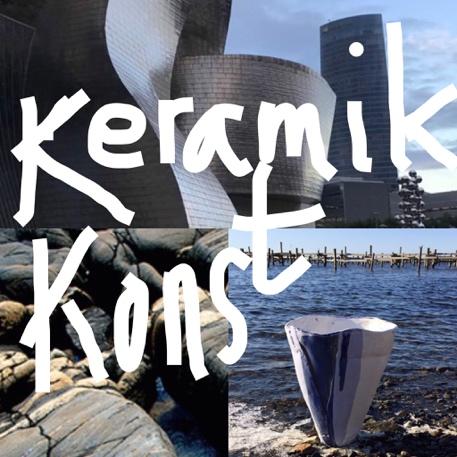 CVUtställningar i urval:Röhsska muséet, Göteborg, 2019Galleri Sjöhästen, Nyköping, 2019Astrazeneca utställningshall, Göteborg, 2018Rom, Italien, 2018Marstrands Havshotell, 2018Galleri Nord, Örebro, 2017, ställde ut ihop med Berndt WennströmGalleri Mats Bergman, Karlstad, 2017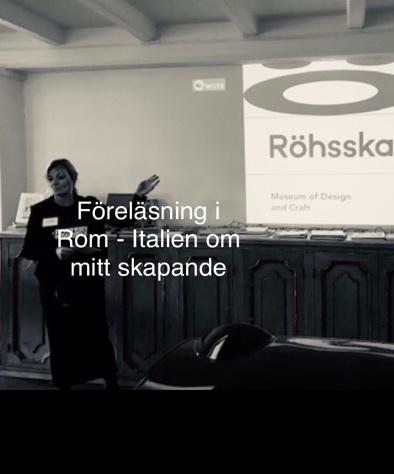 Galleri Kim Anstensen, Göteborg, 2017, sommarsalong på Fars hattGalleri Kim Anstensen, Göteborg, 2016, julsalongGalleri Kim Anstensen, Göteborg, 2016, ställde ut ihop med Lisa Burenius m.flGalleri Källan, Skanör, 2015 – 2016, ställde ut ihop med Per Hammarström o Bente Brosböl HansenGalleri 31, Skärhamn vid akvarellmuséet, 2014Hönö Konsthall, 2013, ställde ut ihop med Emilia LinderholmUtställning på Gullholmen, 2013Galleri Brygghuset, Käringön, 2012Mölnlycke Kulturhus, 2010Bohusläns Museum, 2010Öckerö Konsthall, 2009 - 2010Kristallsalen, Rådhuset, Marstrand, 2008, ställde ut ihop med Eva OlofssonRöhsska Muséet, Göteborg, 2006 – 2007Föräldraledig, 2005Rådhusgalleriet, Kungälv, 2001Föräldraledig, 2001Göteborgs trädgårdsförening, 2000Galleri Långgatan, Marstrand, 1999Restaurang Hos Pelle, Göteborg, 1999Galleri Böljan Blå, Fiskebäckskil, 1996Representerad i urval:Galleri Kim Anstensen, GöteborgGalleri 31, Skärhamn, vid Akvarellmuséet, Tjörns kommunGalleri Arken, Arken Hotel & Art Garden Spa, GöteborgAstrazeneca, Göteborg,Galleri Sjöhästen, NyköpingSvenska Frimurare Orden, GöteborgLänsstyrelsens Konstförening, GöteborgKungälvs kommun KonstföreningRöhsska Design Muséet, GöteborgOffentliga Uppdrag i urval:Röhsska Design Muséet, producerat två taktila keramikföremål, en urna och en drake fråntidsperioden 5000 - respektive 2000 år f.kr till deras Östasiatiska permanenta utställning. Föremålen kommer att visas i samband med deras ny invigning av Muséet våren 2019.Göteborgs Stad, Utsmyckning – Väggrelief till Biblioteket på Tuve Torg.Svenska Frimurare Orden, GöteborgÖvrigt:År 2000 medverkade jag tillsammans med UR – Utbildningsradion i TV – serien ”Alla sinnen tillåtna”. Fyra TV-program där man visade på vikten av kreativitet i lärandeprocesser. Går det att utveckla undervisningen med hjälp av estetiska ämnen?Försäljning på Prickig Katt, Göteborg, 2012 - 2015Försäljning på Akvarellmuséet, Skärhamn, Tjörns kommun, 2007 - 2008Försäljning på Lust o Fägring, Designcenter, Göteborg, 2000